Obecní úřad Slaník pořádá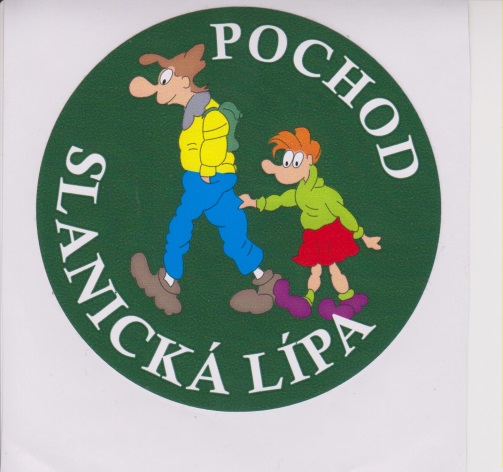 XXI. ročník pochodu a cyklovýletu Slanická lípaStart bude v sobotu 28. 5. 2022 v 9 hodin na víceúčelovém hřišti u Pískovny Slaník, konec cca v 14 hodin tamtéž.Připraveny budou 2 trasy:Trasa 1:	30 kmSlaník – Přešťovice – Hajská – Čejetice – Sudoměř – Čejetice – Štěkeň jez – Slatina – Přešťovice – SlaníkTrasa 2:	15 kmSlaník – Přešťovice – Slatina – Štěkeň jez – Slatina – Přešťovice - Slaník